THÔNG BÁOMột số nội dung điều chỉnhcủa Kế hoạch tuyển sinh lớp 10 THPT năm học 2020 - 2021Căn cứ Quyết định số 266/QĐ-UBND ngày 24/3/2020 của UBND tỉnh Ninh Bình về việc điều chỉnh Kế hoạch thời gian năm học 2019-2020 đối với giáo dục mầm non, giáo dục phổ thông và giáo dục thường xuyên tỉnh Ninh Bình (lần 2);Căn cứ Quyết định số 1437/QĐ-UBND ngày 29/11/2019 của UBND tỉnh Ninh Bình về việc phê duyệt Kế hoạch tuyển sinh lớp 10 THPT năm học 2020-2021 tỉnh Ninh Bình; công văn số 289/UBND-VP6 ngày 04/5/2020 của UBND tỉnh Ninh Bình về việc điều chỉnh một số nội dung của Kế hoạch tuyển sinh lớp 10 THPT năm học 2020-2021,Sở GD&ĐT thông báo một số nội dung được điều chỉnh của Kế hoạch tuyển sinh lớp 10 THPT năm học 2020-2021 như sau:Không tổ chức bài thi Tổ hợp, thay bài thi Tổ hợp bằng bài thi Tiếng Anh. Hủy bỏ các nội dung đã quy định có liên quan đến Bài thi Tổ hợp tại Kế hoạch tuyển sinh lớp 10 THPT năm học 2020-2021.Thời gian làm bài, hệ số điểm bài thi, thang điểm bài thi- Đối với tuyển sinh vào trường THPT đại trà:+ Bài thi Toán, Ngữ văn (đại trà): Thời gian làm bài 120 phút/bài thi.+ Bài thi Tiếng Anh (đại trà): Thời gian làm bài 60 phút, gồm 40 câu hỏi trắc nghiệm khách quan, mỗi câu hỏi trong bài thi là 0,25 điểm.+ Điểm các bài thi đại trà: Được tính hệ số 1.Đối với tuyển sinh vào trường THPT chuyên Lương Văn Tụy:+ Điểm các bài thi đại trà: Được tính hệ số 1.+ Bài thi chuyên: Thời gian làm bài 150 phút/bài thi, điểm của bài thi được tính hệ số 2. Thời gian thi kỹ năng nói đối với bài thi chuyên Tiếng Anh 05 phút chuẩn bị, 02 phút nói.Điểm các bài thi được tính theo thang điểm 10 (mười).Thời gian đăng ký dự thi: Khoảng từ ngày 15/6/2020, Sở GD&ĐT quy định cụ thể trong Hướng dẫn tổ chức kỳ thi.Thời gian tổ chức kỳ thi: Khoảng từ ngày 15/7/2020. Ngày thi chính thức của kỳ thi, Sở GD&ĐT quy định cụ thể trong Hướng dẫn tổ chức kỳ thi.Điểm xét tuyểnĐược lấy đến 2 chữ số thập phân, không quy tròn điểm, trong đó:Đối với thí sinh xét tuyển vào trường THPT chuyên Lương Văn TụyĐiểm bài thi Toán + Điểm bài thi Ngữ văn + Điểm bài thi Tiếng Anh + Điểm bài thi môn chuyên  2.Đối với thí sinh xét tuyển vào trường THPT Dân tộc nội trúĐiểm bài thi Toán + Điểm bài thi Ngữ văn + Điểm bài thi Tiếng Anh + Điểm ưu tiên (nếu có) + Điểm khuyến khích (nếu có).Đối với thí sinh xét tuyển vào các trường THPT công lập còn lạiĐiểm bài thi Toán + Điểm bài thi Ngữ văn + Điểm bài thi Tiếng Anh + Điểm ưu tiên (nếu có).Ngoài các nội dung điều chỉnh trên, các nội dung khác không thay đổi tại Quyết định số 1437/QĐ-UBND ngày 29/11/2019 của UBND tỉnh Ninh Bình về việc phê duyệt Kế hoạch tuyển sinh lớp 10 THPT năm học 2020-2021 tỉnh Ninh Bình.Sở GD&ĐT yêu cầu các phòng GD&ĐT, đơn vị trực thuộc thông báo các nội dung trên đến cán bộ, giáo viên, nhân viên và học sinh. Nếu cần biết thêm thông tin, các đơn vị liên hệ theo các số điện thoại sau: 0229.3887.502, 0913.521.255 hoặc 0988.474.070 để được giải đáp./.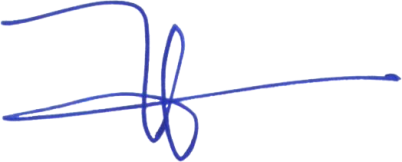 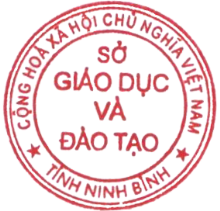 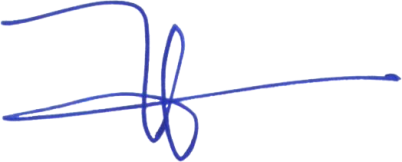 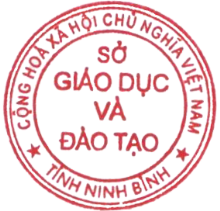 UBND TỈNH NINH BÌNHSỞ GIÁO DỤC VÀ ĐÀO TẠOSố: 36 /TB-SGDĐTCỘNG HOÀ XÃ HỘI CHỦ NGHĨA VIỆT NAMĐộc lập - Tự do - Hạnh phúcNinh Bình, ngày 05 tháng 5 năm 2020Nơi nhận:Các phòng GD&ĐT huyện, thành phố;Các đơn vị trực thuộc;Trường Đại học Hoa Lư;Lãnh đạo Sở;Các phòng, ban Sở;Lưu: VT, KTKĐ, T.5.KT. GIÁM ĐỐC PHÓ GIÁM ĐỐCSở Giáo dục và Đào tạo sgddt@ninhbinh.gov.vn Tỉnh Ninh Bình 05/05/2020 11:20:29Đỗ Văn Thông